ALFEY Part 2 – A checklist of what to include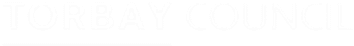 DescriptionA completed page 1 with basic detailsTotal number of hours attendingAge in years and monthsSection 1A clear picture of the child’s needs – with a link to EYFS stages or equivalent age levelsSection 2A clear picture of how the child is managing during key parts of the session, including how they access learning and development activities and the environment and what you experience to be the barriers to learning.Section 3A clear picture of how you are incorporating advice and targets from outside agenciesSection 3A clear picture of all the additional and different activities that you are doing on a sessional basis to make it successful for the child.  Direct links are made to the points raised in section 2.Section 3Reference made to ILDP targetsStages of learning and development in months – EYFS curriculumA small steps assessment illustrating areas of specific needAn up to date ILDPOn-going ILDP diary – showing responses to the targeted intervention currently in placeILDP review meeting record showing parents/carers involvementAn Assessment SummaryMedical information – a report or letter from the last meeting with therapist or paediatrician